SS John & Monica Catholic Primary School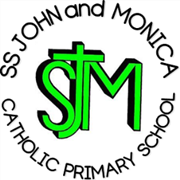 Headteacher:M.Elliott (B.Ed. Hons, NPQH)Chantry RoadMoseley                                                                                                                       Birmingham B13 8DWTelephone: 0121 464 5868Email:         enquiry@stjonmon.bham.sch.ukWebsite:     www.stjonmon.bham.sch.ukTwitter:       @SSJohnMonicasDear Parents/Carers,                    Afterschool Clubs – Commencing Monday 27th Feb 2023 for 4 WeeksIf you would like your child to attend an After School Club please tick the box next to your preferred choice. Please note there is a £4.00 charge for each session and is to be paid online via School Money.(Lego, Fizz Pop & Magical Math’s to be booked & paid via their website only). If your child does not attend please note there will be no refunds issued. Payments will appear on your child’s online account once The School Office has confirmed your child’s place.Monday 27th FebCRAFT CLUB – Years 1 to 6 – Finish 4.15pm £4.00 per weekFOOTBALL – Years 3 to 6 – Finish 4.30pm £4.00 per week        MAGICAL MATHS – Years 1 & 2 – Finish 4.20pm – to be booked & paid online only via websitewww.magicalmathsclub.com          (5 weeks £39.50)Tuesday 28th FebFOREST – Years to 2 to 6 – Finish 4.15pm £4.00 per weekLEGO – Years 2 to 6 – Finish 4.30pm – to be booked & paid online only via Lego websiteKidswithbricks.com               (£19.15)                                         Wednesday 1st MarchFOREST – Years 2 to 6 – Finish 4.15pm £4.00 per weekLEGO EDUCATION – Years 2 to 6 – Finish 4.15pm £4.00 per week                                                                        Thursday 2nd MarchFIZZ POP – Years 1 to 6 – Finish 4.30pm (£28.00)www.fizzpopscience.co.ukART – Years 1 to 6 – Finish 4.15pm £4.00 per week                                                                                            Friday – No ClubsI give permission for my child ……………………………………..Year………… to attend the above after school clubs if they receive a place. I understand that my child’s place at the club is dependent on their good behaviour and being collected on time at the end of the session.Signed:………………………………………………   Date:…………………..